РЕСПУБЛИКА АЛТАЙ                                                      АЛТАЙ РЕСПУБЛИКА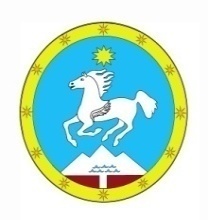 АДМИНИСТРАЦИЯ                                                             «УЛАГАН АЙМАК» МУНИЦИПАЛЬНОГО ОБРАЗОВАНИЯ                      МУНИЦИПАЛ ТОЗОМОЛДИН«УЛАГАНСКИЙ РАЙОН»                                                  АДМИНИСТРАЦИЯЗЫПОСТАНОВЛЕНИЕ                                                             JОПот «01» февраля    2024г. №81 с. УлаганОб определении мест отбывания наказанийв виде исправительных работна территории МО «Улаганский район»В соответствии с частью 1 статьи 50 УК РФ, статьей 39 уголовно-исполнительного кодекса РФ, постановляю:  Определить  по согласованию с уголовно-исполнительной инспекцией перечень мест отбывания наказаний в виде исправительных работ на территории МО «Улаганский район»  согласно приложению.Управляющему делами  администрации МО «Улаганский район» (Токоекова М. С.)   опубликовать настоящее постановление   в газете «Улаганнын солундары» и разместить на официальном сайте МО «Улаганский район» в сети Интернет. Настоящее постановление вступает в силу с момента его официального опубликования в газете «Улаганнын солундары».Контроль за исполнением настоящего постановления возложить на   заместителя главы администрации МО «Улаганский район» по социальной политике Кудюшеву Л.Е.    Глава  									          А.К. Акчин Приложение к постановлению №81от01.02.2024  г.СОГЛАСОВАНО Филиал по Улаганскому районуФКУ УИИ УФСИН России поРеспублике Алтай __________М.Ф. МанзыровПеречень мест отбывания наказания в виде исправительных работ на территории МО «Улаганский район» № п.п.Места отбывания обязательных работАдрес1Улаганское сельское поселение с. Улаган, ул. Санаа, 19 2Чибилинское сельское поселение с. Чибиляс.Кара-Кудюрс. Чибиля, ул. Набережная, 36с. Кара-Кудюр, ул. Центральная, 14 3Чибитское сельское поселение с. Чибит ул. Кокышева, 104Акташское сельское поселение с. Акташ, ул. Ст. Мохова, 21 5Балыктуюльское сельское поселение с. Балыктуюльс. Паспартас.Балыктуюль, ул. Центральная, 91с. Паспарта6Челушманское сельское поселение с. Балыкчас.Коокордон Белес.Кок-Пашс. Балыкча, ул. Центральная, 23с. Коокордон Белес. Кок-Паш7Саратанское сельское поселение с. Саратанс. Язулас. Саратан, ул. Тойдонова, 24 с. Язула